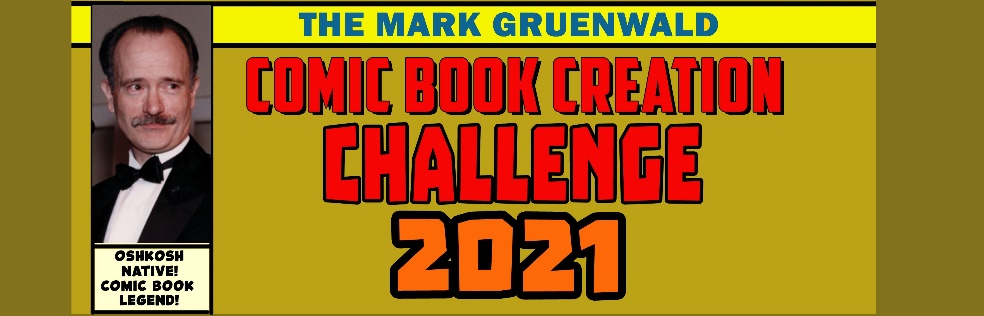 Comic Book Submission FormPlease submit comic and this form to the Oshkosh Public Library or House of Heroes in a clearly marked envelope.Date of Submission: ________Title:  _______________________________________________Author(s) Names:  _______________________                             _______________________                             _______________________                             _______________________Phone #:  _______________  Email: ________________________________________Page Count: _____Word Count: _____*For Sidekicks and Heroes submissions, please include a transcript prepared by an adult. We want to make sure we clearly understand what was written.For Office UseDate submitted: __________Transcript included:     Y     NEntered in data base by: __________________     Date: ___________